Cumbria Prayer Diary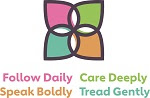 February 2022Praying with our fellow Christians in Cumbria, together with our link dioceses of Northern Argentina, Stavanger and ZululandThe Vision prayer for the new five-year strategy has now replaced the former God for All prayer on the final page.We will continue to pray for those who are in the front line of dealing with the current pandemic and the use of the following prayer is encouraged:Loving God, as your Son healed the sickAnd brought good news to the needyBe with us this day.Loving Jesus as you taught us to‘Do unto others as you would have them do to you’Be with all the medical staff this day.Loving spirit, your gift is healing,Bring your healing fire to our homes, our hospitals and our county,But most of all, be with us this day. AmenFor full information of the Anglican Communion please visit https://www.anglicancommunion.org/resources/cycle-of-prayer.aspxPrayer Diary Editor – Cameron Butlandcdsa03@gmail.comWeek Four Theme – Carlisle DeanerySunday 30th January - CandlemasDeanery - Pray for the Mission Communities across the Deanery: Carlisle Rural, The Two Rivers Mission Community, Carlisle South, Heart of the Centre; andCarlisle WestCoronavirus – for the ongoing pressure on the NHS especially remembering the hospitals in the county and all frontline medical staff in caring for those suffering from the worst effects of the pandemic.Vision – for the work of the God for All Church leaders’ Strategy Group and the Operations Group, and the meeting of the Bishop’s Council this weekend with ecumenical leadersWorld Church - The Church of the Province ofthe Indian OceanMonday 31st JanuaryDeanery - Pray for the Rural Dean, Revd Simon Bickersteth, Assistant Rural Dean, Revd Eileen Reid, and Lay Chair, Rob Cook.World Church – The Diocese of Kano – The Church ofNigeria (Anglican Communion) (Kaduna Province)Bishop James - Bishop’s Leadership Team at Bishop’s HouseTuesday 1st February Deanery - Pray for engagement with children, families and youth across Carlisle Deanery, particularly those who have little or no connection with the Christian faith.World Church - The Diocese of Kansas – The Episcopal Church (VII (7) Province)Bishop James - Joint Roman Catholic and Church of England conversationsWednesday 2nd FebruaryPresentation of Christ in the TempleThe Feast of the Presentation which is commonly known as ‘Candlemas’, marks the end of the Advent, Christmas and Epiphany seasons.  From today the church begins to look forward to Lent, Holy Week and Easter.Deanery - Pray for the work of the Restore network of shops in Carlisle, and their Pioneer Minister Chris HarwoodWorld Church - The Diocese of Western Kansas –The Episcopal Church (VII (7) Province)Thursday 3rd FebruaryDeanery - Pray for the future of Network Youth Church across Carlisle Deanery, particularly as Kristian Tjemsland and his family prepare to move to Norway in the summer of 2022, and decisions need to be made regarding the future of Network Youth Church in Carlisle.World Church - The Diocese of Kanyakumari – The (united) Church of South IndiaFriday 4th FebruaryDeanery - Pray for an openness to the Holy Spirit, and a renewed sense of hope, as the church emerges out of the pandemic.  Pray for a humbler, bolder, simpler church.World Church - The Diocese of Kapoeta – TheProvince of the Episcopal Church of South Sudan(Eastern Equatoria Province)Saturday 5th FebruaryDeanery - Pray for the Parishes of St Luke’s and St Barnabas, which are now in vacancy, and the important decisions that need to be made regarding their future, and for the Revd Steven Donald, who will be retiring at Easter.World Church - The Diocese of Kapsabet – The Anglican Church of KenyaBishop James - CMDD at North Lakes HotelWeek Five Theme – South Calder MCSunday 6th February – Fourth Sunday before Lent Accession of Queen Elizabeth II  Today marks the seventieth anniversary of the accession of Queen Elizabeth.  Although a day that is not officially commemorated due the Queen’s own preference to remember the anniversary of her father’s death, it is a day when prayers are said for the Sovereign.Deanery – Pray for St John’s Beckermet, St Bridget’s Beckermet, Ponsonby (Calder Bridge), St Cuthbert’s Seascale, Seascale Methodists, St Mary’s Gosforth, Gosforth Methodists, St Michael and All Angels Nether Wasdale, St Olaf’s Wasdale Head, St Peter’s Drigg, St Paul’s Irton, St Bega’s Eskdale, St Catherine’s Eskdale, St Michael and All Angels Muncaster, St John’s Waberthwaite, St John’s Corney, St Michael and All Angels Bootle, St Mary’s Whitbeck, St Mary’s WhichamCoronavirus – pray for those administering the vaccination programme, for the enormous pressures of expectations that are laid upon the vaccines and that we may all play our part in protecting one another.Vision – we give thanks for the fourfold programme: follow daily; care deeply; speak boldly; and tread gently.  We pray that we might engage in these mission imperatives and develop our local mission together.Diocese – for the Bishop’s Council and Diocesan Synod, for the diocesan staff and for decisions to be made about the future, asking for the gift of discernment World Church - The Church of IrelandMonday 7th FebruaryDeanery - Clergy: The Revd Philip Dorling, The Revd Jonathan Falkner, The Revd Robert Bracegirdle, The Revd Wendy Bracegirdle and The Revd Gavin Walker. Readers: Sheila Falkner, Brian Pateman, Dorothy Chatterly, David Rudd and Rosalind Amey  Lay people: Pray for the wonderful people in the MC, so many so willing.World Church - The Diocese of Karachi – The (united)Church of PakistanBishop James – General Synod in LondonTuesday 8th FebruaryDeanery – Pray for Shackles Off. Messy Church in Seascale, Children’s church in Gosforth, St Peter’s Church Drigg Children’s work, Gosforth Toddlers.World Church - The Diocese of Karamoja – TheChurch of the Province of UgandaBishop James – General Synod in LondonWednesday 9th FebruaryDeanery – Pray for Gosforth Coffee Morning and Seascale Coffee MorningWorld Church - The Diocese of North Karamoja– The Church of the Province of UgandaBishop James – General Synod in LondonThursday 10th FebruaryScholasticaThe twin sister of Benedict of Nursia.  The Benedictine order remembers her today in her own right and her influence upon the church and the dedication of many leading women to the life of prayer.Deanery - Prayer for the Mission Community as it forms.World Church - The Diocese of Karimnagar – The(united) Church of South IndiaBishop James - General Synod in LondonFriday 11th February Deanery - For wise use of time and energy.World Church - The Diocese of Karnataka Central –The (united) Church of South IndiaBishop James – General Synod in LondonSaturday 12th February Deanery - The formation of a vision for our community.World Church - The Diocese of Karnataka North –The (united) Church of South IndiaWeek Six Theme – Appleby DeanerySunday 13th February – Third Sunday before LentDeanery - Heart of Westmorland MC; 32 CofE churches; 15 Methodist Chapels; also RC, Baptist and Evangelical churchesCoronavirus – for all those suffering in their work as a result of the pandemic, for those made redundant, for businesses facing closure and for all struggling with debt, may we seek to support one another.Vision - Pray for the implementation of the new Vision, for all seeking to grow disciples and encouraging those new in the faithWorld Church - The Nippon Sei Ko KaiMonday 14th FebruaryDeanery - Lay chair – Sue Wigley; PCC lay chairs and churchwardens; Interim Rural Dean – new appointment tbc; Stipendiary Clergy - Clive Hicks; Methodist Ministers – Stephen Radford, Andrew Sterling; Vacancies for 2-3 stipendiary clergy; Pioneer Clergy – Dan & Kristy Pattimore; Associate Priest – Sheila Clark and Curate - Fran ParkinsonWorld Church - The Diocese of Karnataka South – The (united) Church of South IndiaBishop James - Meeting of the North West BishopsTuesday 15th FebruaryThomas BrayThomas Bray founded the SPG in 1698, which is now known as the USPG, and pioneered mission in Maryland in the USA.  Today we give thanks for the USPG together with CMS and the history of missionaries traveling to many parts of the world.Deanery - Messy Church – Appleby (The Sands), Morland, Temple Sowerby (development and new explorations 2022).  Network Youth Church – links with Kirkby Stephen Grammar school, clubs and events across the Deanery.World Church - The Diocese of Kasai – Province deL’Eglise Anglicane Du CongoWednesday 16th February Deanery - Ministry of baptisms, weddings and funerals; Localised village projects including village halls; Renew Wellbeing Cafes – Appleby, Kirkby Thore; Plans for Platinum Jubilee; Upper Eden Foodbank; Outreach to carers and those with dementia; Bereavement groupsWorld Church - The Diocese of Katakwa – TheAnglican Church of KenyaThursday 17th February  Deanery - Organic church; Outdoor Church (started in Appleby); Monthly Filling Station; Working alongside national Chaplains for the Appleby Horse Fair (9-12 June 2022)World Church - The Diocese of Katanga – Provincede L’Eglise Anglicane Du CongoFriday 18th FebruaryDeanery - The challenge to reach beyond the traditional and explore alternatives suited to each of our dispersed communities.  Need to focus on collaboration in Appleby and Kirkby Stephen, including Churches TogetherWorld Church - The Diocese of Katsina – The Churchof Nigeria (Anglican Communion) (Kaduna Province)Saturday 19th February Deanery - Clarity in partnership between established churches with our pioneers and youth workers. The appointment of missional leaders, both clergy and lay.Closer collaboration in work with Primary and Secondary SchoolsWorld Church - The Diocese of Kebbi – The Church ofNigeria (Anglican Communion) (Kaduna Province)Week Seven Theme – West Carlisle MCSunday 20th February – Second Sunday before Lent Deanery – Pray for St John’s London Road, St Andrew’s Botcherby, St Peter’s Kingmoor, St John’s Houghton and 4LIFE.  We pray to be a growing family of thriving congregations.Coronavirus – for the county resilience group and local resilience hubs, pray for those caring for all who are shielding or vulnerable in our communityVision – Pray for all who are caring for one another through the work of local FoodbanksWorld Church - The Episcopal Church in Jerusalem& The Middle EastMonday 21st February Deanery - Revd Andrew Towner (MC leader) and Revd Steve Donald (until Easter), with Esther Cruse (MC administrator) and our MC Council: Bryony, Emily, Giles, Paul, FraserWorld Church – The Diocese of Kentucky – The Episcopal Church (IV (4) Province)Tuesday 22nd FebruaryDeanery - We’re thankful to have children’s work at every service, and mid-week teens work too.  We believe that children are part of the church, and many of them serve on teams: tech, music, teaching, refreshments and welcoming.World Church - The Diocese of Mount Kenya Central– The Anglican Church of KenyaBishop James - Bishop’s Council at Rydal HallWednesday 23rd FebruaryPolycarpPolycarp was reputedly baptised by St Paul, he became Bishop Smyrna and was martyred for the faith. Having refused to abandon his faith, famously saying, ‘I have served my Lord for these 86 years and why now should I renounce him?’Deanery - Pray for all those phoning around people so that no-one feels forgotten or left out. Mid-week includes Lunch Club (monthly), MU, men’s study, and a number of Home Groups.World Church - The Diocese of Mount Kenya South –The Anglican Church of KenyaThursday 24th FebruaryDeanery - Give thanks for the outreach work developed from St Andrew’s Botcherby and pray for plans to plant a new monthly outdoor congregation in Houghton in March 2022.  Our mid-week (11am on Thursdays) has started well.World Church - The Diocese of Mount Kenya West –The Anglican Church of KenyaFriday 25th February Deanery - Please pray for mutual love and forgiveness, praying against gossip and hardness of heart.  Pray for the joy of the Lord to motivate, and the peace of Christ to rule.  Pray Phil 4:8 which is our verse for the year.World Church – The Diocese of East Kerala –The (united) Church of South IndiaSaturday 26th FebruaryDeanery - We pray to be a growing family of thriving congregations. Give thanks for our new Associate Minister Revd Gary Tubbs, and for wisdom as a new Vicar for St John’s London Rd and St Andrew’s Botcherby is appointed.World Church - The Diocese of South Kerala – The (united) Church of South IndiaBishop James - MU Commissioning Service at St BeesWeek Eight Theme – LentSunday 27th February – Transfiguration Sunday before Lent George HerbertChurch of England priest, spiritual writer and poet lived at the beginning of the seventeenth century, of immense importance in creating Anglicanism.Lent – for a faithful keeping of Lent, we pray that this season might be a holy time in our lives, set apart for prayer, study and acts of service to one another.Coronavirus – for our children, for those who have not been able to attend school and for the impact upon this generation’s development and opportunities.  We pray for their well beingVision - Pray for the care of our local environment, that we might take seriously the fifth mark of mission and care for the land that we have been given and all lifeWorld Church - The Anglican Church of KenyaBishop James - Furness Deanery Confirmation ServiceMonday 28th FebruaryLent – for all those planning Lent courses and the encouragement of many people to take partWorld Church - The Diocese of Kericho – TheAnglican Church of KenyaBishop James - Bishop’s Leadership Team at Bishop’s HouseShrove Tuesday 1st MarchSt DavidPatron saint of Wales and as Dewi one of the founding saints of the church in the sixth century.  As an inspiration and leader of the first churches in Wales, his faith and courage are an example to all modern Christians.Lent – for a day of reflection and preparation for the coming season of Lent, traditionally a day to make a formal Confession, we pray the each of us may use this time to reflection upon our own discipleship.World Church - The Diocese of Khahlamba – TheAnglican Church of Southern AfricaAsh Wednesday 2nd MarchToday is one of the holiest days of the Church’s Year, a day of obligation, when each of us are expected to attend to church.  Traditionally a day to receive the imposition of ashes as a sign of our penitence.St ChadOne of four brothers rescued from slavery by Aidan, Chad after his education at Lindisfarne became missionary to pagan Mercia.  He converted the kingdom establishing his first community at Lichfield in the seventh century.Lent – we pray for forgiveness of our sins as we pray that we might forgive one another in the love of our Saviour Jesus ChristWorld Church - The Diocese of Khartoum – Provinceof the Episcopal Church of Sudan Thursday 3rd MarchLent – for all those who will make this season by fasting, giving up a luxury or using the discipline of self-denial to mark this time as special and dedicated to God.World Church - The Diocese of Kibondo – TheAnglican Church of TanzaniaBishop James - March Lent Walk begins at Church House, PenrithFriday 4th MarchLent – for the Diocesan Lent course, for Bishop Emma in her leadership and for all who will take part.World Church - The Diocese of Kibungo – EgliseAnglicane du RwandaSaturday 5th MarchLent – for all those who are studying a book for Lent, that they might be enriched in their journey of faith.World Church - The Diocese of Kigali – EgliseAnglicane du RwandaBishop James - Diocesan Synod at Newbiggin Village HallVision PrayerLiving Lord, as we offer to you our common life,refresh our vision that we may know your willand seek to follow in all your ways.May we follow daily as your disciples,care deeply for one another in community,speak boldly your gospel word of love,and tread gently as faithful stewards of your goodness.We ask this in the power of your holy name,Creator, Redeemer and Sustainerof our lives, today and for ever. Amen